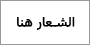 ، 